САРАТОВСКАЯ ГОРОДСКАЯ ДУМАРЕШЕНИЕ27.06.2019 № 53 - 390г. СаратовО внесении изменения в решение Саратовской городской Думы от 04.10.2016 № 3-8 «О формировании постоянной комиссии по промышленности, транспорту, связи, торговле»  В соответствии с Регламентом Саратовской городской Думы,  утвержденным решением Саратовской городской Думы от 04.08.2016                      № 65-654,Саратовская городская ДумаРЕШИЛА:1. Внести в решение Саратовской городской Думы от 04.10.2016 № 3-8 «О формировании постоянной комиссии по промышленности, транспорту, связи, торговле» (с изменениями от 14.12.2017 № 27-205, 27.09.2018                № 40-298) следующее изменение:1.1. Подпункт 8 пункта 1 исключить.2. Настоящее решение вступает в силу со дня его принятия.Председатель Саратовской городской Думы                                                      В.В. Малетин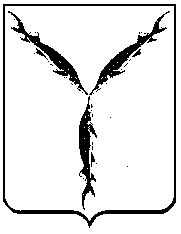 